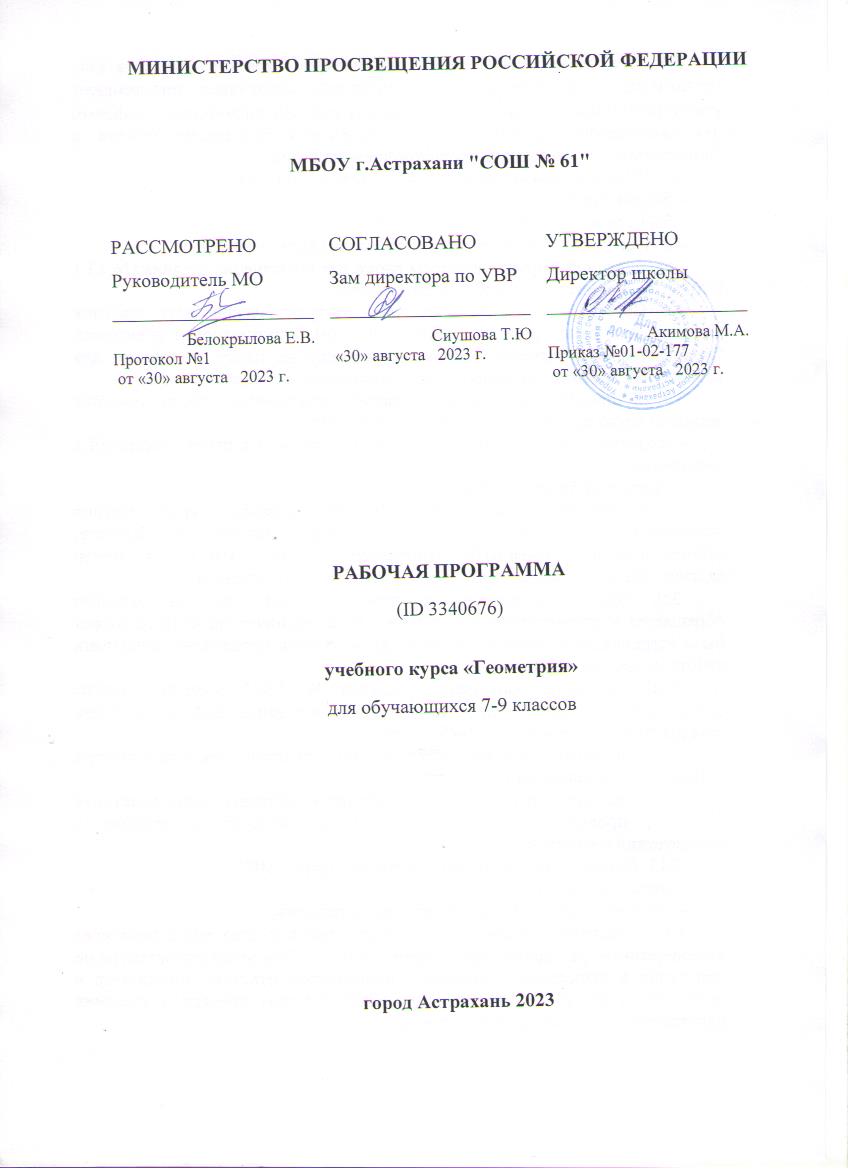 ПОЯСНИТЕЛЬНАЯ ЗАПИСКАГеометрия как один из основных разделов школьной математики, имеющий своей целью обеспечить изучение свойств и размеров фигур, их отношений и взаимное расположение, опирается на логическую, доказательную линию. Ценность изучения геометрии на уровне основного общего образования заключается в том, что обучающийся учится проводить доказательные рассуждения, строить логические умозаключения, доказывать истинные утверждения и строить контрпримеры к ложным, проводить рассуждения «от противного», отличать свойства от признаков, формулировать обратные утверждения. Второй целью изучения геометрии является использование её как инструмента при решении как математических, так и практических задач, встречающихся в реальной жизни. Обучающийся должен научиться определить геометрическую фигуру, описать словами данный чертёж или рисунок, найти площадь земельного участка, рассчитать необходимую длину оптоволоконного кабеля или требуемые размеры гаража для автомобиля. Этому соответствует вторая, вычислительная линия в изучении геометрии. При решении задач практического характера обучающийся учится строить математические модели реальных жизненных ситуаций, проводить вычисления и оценивать адекватность полученного результата. Крайне важно подчёркивать связи геометрии с другими учебными предметами, мотивировать использовать определения геометрических фигур и понятий, демонстрировать применение полученных умений в физике и технике. Эти связи наиболее ярко видны в темах «Векторы», «Тригонометрические соотношения», «Метод координат» и «Теорема Пифагора».Учебный курс «Геометрия» включает следующие основные разделы содержания: «Геометрические фигуры и их свойства», «Измерение геометрических величин», «Декартовы координаты на плоскости», «Векторы», «Движения плоскости», «Преобразования подобия».На изучение учебного курса «Геометрия» отводится 204 часа: в 7 классе – 68 часов (2 часа в неделю), в 8 классе – 68 часов (2 часа в неделю), в 9 классе – 68 часов (2 часа в неделю).СОДЕРЖАНИЕ ОБУЧЕНИЯ7 КЛАССНачальные понятия геометрии. Точка, прямая, отрезок, луч. Угол. Виды углов. Вертикальные и смежные углы. Биссектриса угла. Ломаная, многоугольник. Параллельность и перпендикулярность прямых.Симметричные фигуры. Основные свойства осевой симметрии. Примеры симметрии в окружающем мире.Основные построения с помощью циркуля и линейки. Треугольник. Высота, медиана, биссектриса, их свойства.Равнобедренный и равносторонний треугольники. Неравенство треугольника.Свойства и признаки равнобедренного треугольника. Признаки равенства треугольников.Свойства и признаки параллельных прямых. Сумма углов треугольника. Внешние углы треугольника.Прямоугольный треугольник. Свойство медианы прямоугольного треугольника, проведённой к гипотенузе. Признаки равенства прямоугольных треугольников. Прямоугольный треугольник с углом в 30°.Неравенства в геометрии: неравенство треугольника, неравенство о длине ломаной, теорема о большем угле и большей стороне треугольника. Перпендикуляр и наклонная.Геометрическое место точек. Биссектриса угла и серединный перпендикуляр к отрезку как геометрические места точек.Окружность и круг, хорда и диаметр, их свойства. Взаимное расположение окружности и прямой. Касательная и секущая к окружности. Окружность, вписанная в угол. Вписанная и описанная окружности треугольника.8 КЛАССЧетырёхугольники. Параллелограмм, его признаки и свойства. Частные случаи параллелограммов (прямоугольник, ромб, квадрат), их признаки и свойства. Трапеция, равнобокая трапеция, её свойства и признаки. Прямоугольная трапеция.Метод удвоения медианы. Центральная симметрия. Теорема Фалеса и теорема о пропорциональных отрезках.Средние линии треугольника и трапеции. Центр масс треугольника.Подобие треугольников, коэффициент подобия. Признаки подобия треугольников. Применение подобия при решении практических задач.Свойства площадей геометрических фигур. Формулы для площади треугольника, параллелограмма, ромба и трапеции. Отношение площадей подобных фигур.Вычисление площадей треугольников и многоугольников на клетчатой бумаге.Теорема Пифагора. Применение теоремы Пифагора при решении практических задач.Синус, косинус, тангенс острого угла прямоугольного треугольника. Основное тригонометрическое тождество. Тригонометрические функции углов в 30, 45 и 60°.Вписанные и центральные углы, угол между касательной и хордой. Углы между хордами и секущими. Вписанные и описанные четырёхугольники. Взаимное расположение двух окружностей. Касание окружностей. Общие касательные к двум окружностям.9 КЛАСССинус, косинус, тангенс углов от 0 до 180°. Основное тригонометрическое тождество. Формулы приведения.Решение треугольников. Теорема косинусов и теорема синусов. Решение практических задач с использованием теоремы косинусов и теоремы синусов.Преобразование подобия. Подобие соответственных элементов.Теорема о произведении отрезков хорд, теоремы о произведении отрезков секущих, теорема о квадрате касательной.Вектор, длина (модуль) вектора, сонаправленные векторы, противоположно направленные векторы, коллинеарность векторов, равенство векторов, операции над векторами. Разложение вектора по двум неколлинеарным векторам. Координаты вектора. Скалярное произведение векторов, применение для нахождения длин и углов.Декартовы координаты на плоскости. Уравнения прямой и окружности в координатах, пересечение окружностей и прямых. Метод координат и его применение.Правильные многоугольники. Длина окружности. Градусная и радианная мера угла, вычисление длин дуг окружностей. Площадь круга, сектора, сегмента.Движения плоскости и внутренние симметрии фигур (элементарные представления). Параллельный перенос. Поворот.ПЛАНИРУЕМЫЕ РЕЗУЛЬТАТЫ ОСВОЕНИЯ ПРОГРАММЫ УЧЕБНОГО КУРСА «ГЕОМЕТРИЯ» НА УРОВНЕ ОСНОВНОГО ОБЩЕГО ОБРАЗОВАНИЯЛИЧНОСТНЫЕ РЕЗУЛЬТАТЫЛичностные результаты освоения программы учебного курса «Геометрия» характеризуются:1) патриотическое воспитание:проявлением интереса к прошлому и настоящему российской математики, ценностным отношением к достижениям российских математиков и российской математической школы, к использованию этих достижений в других науках и прикладных сферах;2) гражданское и духовно-нравственное воспитание:готовностью к выполнению обязанностей гражданина и реализации его прав, представлением о математических основах функционирования различных структур, явлений, процедур гражданского общества (например, выборы, опросы), готовностью к обсуждению этических проблем, связанных с практическим применением достижений науки, осознанием важности морально-этических принципов в деятельности учёного;3) трудовое воспитание:установкой на активное участие в решении практических задач математической направленности, осознанием важности математического образования на протяжении всей жизни для успешной профессиональной деятельности и развитием необходимых умений, осознанным выбором и построением индивидуальной траектории образования и жизненных планов с учётом личных интересов и общественных потребностей;4) эстетическое воспитание:способностью к эмоциональному и эстетическому восприятию математических объектов, задач, решений, рассуждений, умению видеть математические закономерности в искусстве;5) ценности научного познания:ориентацией в деятельности на современную систему научных представлений об основных закономерностях развития человека, природы и общества, пониманием математической науки как сферы человеческой деятельности, этапов её развития и значимости для развития цивилизации, овладением языком математики и математической культурой как средством познания мира, овладением простейшими навыками исследовательской деятельности;6) физическое воспитание, формирование культуры здоровья и эмоционального благополучия:готовностью применять математические знания в интересах своего здоровья, ведения здорового образа жизни (здоровое питание, сбалансированный режим занятий и отдыха, регулярная физическая активность), сформированностью навыка рефлексии, признанием своего права на ошибку и такого же права другого человека;7) экологическое воспитание:ориентацией на применение математических знаний для решения задач в области сохранности окружающей среды, планирования поступков и оценки их возможных последствий для окружающей среды, осознанием глобального характера экологических проблем и путей их решения;8) адаптация к изменяющимся условиям социальной и природной среды:готовностью к действиям в условиях неопределённости, повышению уровня своей компетентности через практическую деятельность, в том числе умение учиться у других людей, приобретать в совместной деятельности новые знания, навыки и компетенции из опыта других;необходимостью в формировании новых знаний, в том числе формулировать идеи, понятия, гипотезы об объектах и явлениях, в том числе ранее неизвестных, осознавать дефициты собственных знаний и компетентностей, планировать своё развитие;способностью осознавать стрессовую ситуацию, воспринимать стрессовую ситуацию как вызов, требующий контрмер, корректировать принимаемые решения и действия, формулировать и оценивать риски и последствия, формировать опыт.МЕТАПРЕДМЕТНЫЕ РЕЗУЛЬТАТЫПознавательные универсальные учебные действияБазовые логические действия:выявлять и характеризовать существенные признаки математических объектов, понятий, отношений между понятиями, формулировать определения понятий, устанавливать существенный признак классификации, основания для обобщения и сравнения, критерии проводимого анализа;воспринимать, формулировать и преобразовывать суждения: утвердительные и отрицательные, единичные, частные и общие, условные;выявлять математические закономерности, взаимосвязи и противоречия в фактах, данных, наблюдениях и утверждениях, предлагать критерии для выявления закономерностей и противоречий;делать выводы с использованием законов логики, дедуктивных и индуктивных умозаключений, умозаключений по аналогии;разбирать доказательства математических утверждений (прямые и от противного), проводить самостоятельно несложные доказательства математических фактов, выстраивать аргументацию, приводить примеры и контрпримеры, обосновывать собственные рассуждения;выбирать способ решения учебной задачи (сравнивать несколько вариантов решения, выбирать наиболее подходящий с учётом самостоятельно выделенных критериев).Базовые исследовательские действия:использовать вопросы как исследовательский инструмент познания, формулировать вопросы, фиксирующие противоречие, проблему, самостоятельно устанавливать искомое и данное, формировать гипотезу, аргументировать свою позицию, мнение;проводить по самостоятельно составленному плану несложный эксперимент, небольшое исследование по установлению особенностей математического объекта, зависимостей объектов между собой;самостоятельно формулировать обобщения и выводы по результатам проведённого наблюдения, исследования, оценивать достоверность полученных результатов, выводов и обобщений;прогнозировать возможное развитие процесса, а также выдвигать предположения о его развитии в новых условиях.Работа с информацией:выявлять недостаточность и избыточность информации, данных, необходимых для решения задачи;выбирать, анализировать, систематизировать и интерпретировать информацию различных видов и форм представления;выбирать форму представления информации и иллюстрировать решаемые задачи схемами, диаграммами, иной графикой и их комбинациями;оценивать надёжность информации по критериям, предложенным учителем или сформулированным самостоятельно.Коммуникативные универсальные учебные действия:воспринимать и формулировать суждения в соответствии с условиями и целями общения, ясно, точно, грамотно выражать свою точку зрения в устных и письменных текстах, давать пояснения по ходу решения задачи, комментировать полученный результат;в ходе обсуждения задавать вопросы по существу обсуждаемой темы, проблемы, решаемой задачи, высказывать идеи, нацеленные на поиск решения, сопоставлять свои суждения с суждениями других участников диалога, обнаруживать различие и сходство позиций, в корректной форме формулировать разногласия, свои возражения;представлять результаты решения задачи, эксперимента, исследования, проекта, самостоятельно выбирать формат выступления с учётом задач презентации и особенностей аудитории;понимать и использовать преимущества командной и индивидуальной работы при решении учебных математических задач; принимать цель совместной деятельности, планировать организацию совместной работы, распределять виды работ, договариваться, обсуждать процесс и результат работы, обобщать мнения нескольких людей;участвовать в групповых формах работы (обсуждения, обмен мнениями, мозговые штурмы и другие), выполнять свою часть работы и координировать свои действия с другими членами команды, оценивать качество своего вклада в общий продукт по критериям, сформулированным участниками взаимодействия.Регулятивные универсальные учебные действияСамоорганизация:самостоятельно составлять план, алгоритм решения задачи (или его часть), выбирать способ решения с учётом имеющихся ресурсов и собственных возможностей, аргументировать и корректировать варианты решений с учётом новой информации.Самоконтроль, эмоциональный интеллект:владеть способами самопроверки, самоконтроля процесса и результата решения математической задачи;предвидеть трудности, которые могут возникнуть при решении задачи, вносить коррективы в деятельность на основе новых обстоятельств, найденных ошибок, выявленных трудностей;оценивать соответствие результата деятельности поставленной цели и условиям, объяснять причины достижения или недостижения цели, находить ошибку, давать оценку приобретённому опыту.ПРЕДМЕТНЫЕ РЕЗУЛЬТАТЫК концу обучения в 7 классе обучающийся получит следующие предметные результаты:Распознавать изученные геометрические фигуры, определять их взаимное расположение, изображать геометрические фигуры, выполнять чертежи по условию задачи. Измерять линейные и угловые величины. Решать задачи на вычисление длин отрезков и величин углов.Делать грубую оценку линейных и угловых величин предметов в реальной жизни, размеров природных объектов. Различать размеры этих объектов по порядку величины.Строить чертежи к геометрическим задачам.Пользоваться признаками равенства треугольников, использовать признаки и свойства равнобедренных треугольников при решении задач.Проводить логические рассуждения с использованием геометрических теорем.Пользоваться признаками равенства прямоугольных треугольников, свойством медианы, проведённой к гипотенузе прямоугольного треугольника, в решении геометрических задач.Определять параллельность прямых с помощью углов, которые образует с ними секущая. Определять параллельность прямых с помощью равенства расстояний от точек одной прямой до точек другой прямой.Решать задачи на клетчатой бумаге.Проводить вычисления и находить числовые и буквенные значения углов в геометрических задачах с использованием суммы углов треугольников и многоугольников, свойств углов, образованных при пересечении двух параллельных прямых секущей. Решать практические задачи на нахождение углов.Владеть понятием геометрического места точек. Уметь определять биссектрису угла и серединный перпендикуляр к отрезку как геометрические места точек.Формулировать определения окружности и круга, хорды и диаметра окружности, пользоваться их свойствами. Уметь применять эти свойства при решении задач.Владеть понятием описанной около треугольника окружности, уметь находить её центр. Пользоваться фактами о том, что биссектрисы углов треугольника пересекаются в одной точке, и о том, что серединные перпендикуляры к сторонам треугольника пересекаются в одной точке.Владеть понятием касательной к окружности, пользоваться теоремой о перпендикулярности касательной и радиуса, проведённого к точке касания.Пользоваться простейшими геометрическими неравенствами, понимать их практический смысл.Проводить основные геометрические построения с помощью циркуля и линейки.К концу обучения в 8 классе обучающийся получит следующие предметные результаты:Распознавать основные виды четырёхугольников, их элементы, пользоваться их свойствами при решении геометрических задач.Применять свойства точки пересечения медиан треугольника (центра масс) в решении задач.Владеть понятием средней линии треугольника и трапеции, применять их свойства при решении геометрических задач. Пользоваться теоремой Фалеса и теоремой о пропорциональных отрезках, применять их для решения практических задач.Применять признаки подобия треугольников в решении геометрических задач.Пользоваться теоремой Пифагора для решения геометрических и практических задач. Строить математическую модель в практических задачах, самостоятельно делать чертёж и находить соответствующие длины.Владеть понятиями синуса, косинуса и тангенса острого угла прямоугольного треугольника. Пользоваться этими понятиями для решения практических задач.Вычислять (различными способами) площадь треугольника и площади многоугольных фигур (пользуясь, где необходимо, калькулятором). Применять полученные умения в практических задачах.Владеть понятиями вписанного и центрального угла, использовать теоремы о вписанных углах, углах между хордами (секущими) и угле между касательной и хордой при решении геометрических задач.Владеть понятием описанного четырёхугольника, применять свойства описанного четырёхугольника при решении задач.Применять полученные знания на практике – строить математические модели для задач реальной жизни и проводить соответствующие вычисления с применением подобия и тригонометрии (пользуясь, где необходимо, калькулятором).К концу обучения в 9 классе обучающийся получит следующие предметные результаты:Знать тригонометрические функции острых углов, находить с их помощью различные элементы прямоугольного треугольника («решение прямоугольных треугольников»). Находить (с помощью калькулятора) длины и углы для нетабличных значений.Пользоваться формулами приведения и основным тригонометрическим тождеством для нахождения соотношений между тригонометрическими величинами.Использовать теоремы синусов и косинусов для нахождения различных элементов треугольника («решение треугольников»), применять их при решении геометрических задач.Владеть понятиями преобразования подобия, соответственных элементов подобных фигур. Пользоваться свойствами подобия произвольных фигур, уметь вычислять длины и находить углы у подобных фигур. Применять свойства подобия в практических задачах. Уметь приводить примеры подобных фигур в окружающем мире.Пользоваться теоремами о произведении отрезков хорд, о произведении отрезков секущих, о квадрате касательной.Пользоваться векторами, понимать их геометрический и физический смысл, применять их в решении геометрических и физических задач. Применять скалярное произведение векторов для нахождения длин и углов.Пользоваться методом координат на плоскости, применять его в решении геометрических и практических задач.Владеть понятиями правильного многоугольника, длины окружности, длины дуги окружности и радианной меры угла, уметь вычислять площадь круга и его частей. Применять полученные умения в практических задачах.Находить оси (или центры) симметрии фигур, применять движения плоскости в простейших случаях.Применять полученные знания на практике – строить математические модели для задач реальной жизни и проводить соответствующие вычисления с применением подобия и тригонометрических функций (пользуясь, где необходимо, калькулятором). ТЕМАТИЧЕСКОЕ ПЛАНИРОВАНИЕ  7 КЛАСС  8 КЛАСС  9 КЛАСС  ПОУРОЧНОЕ ПЛАНИРОВАНИЕ  7 КЛАСС  8 КЛАСС  9 КЛАСС УЧЕБНО-МЕТОДИЧЕСКОЕ ОБЕСПЕЧЕНИЕ ОБРАЗОВАТЕЛЬНОГО ПРОЦЕССАОБЯЗАТЕЛЬНЫЕ УЧЕБНЫЕ МАТЕРИАЛЫ ДЛЯ УЧЕНИКАМЕТОДИЧЕСКИЕ МАТЕРИАЛЫ ДЛЯ УЧИТЕЛЯЦИФРОВЫЕ ОБРАЗОВАТЕЛЬНЫЕ РЕСУРСЫ И РЕСУРСЫ СЕТИ ИНТЕРНЕТ№ п/п Наименование разделов и тем программы Количество часовКоличество часовКоличество часовЭлектронные (цифровые) образовательные ресурсы № п/п Наименование разделов и тем программы Всего Контрольные работы Практические работы Электронные (цифровые) образовательные ресурсы 1Простейшие геометрические фигуры и их свойства. Измерение геометрических величин 14 Библиотека ЦОК https://m.edsoo.ru/7f415e2e2Треугольники 22  1 Библиотека ЦОК https://m.edsoo.ru/7f415e2e3Параллельные прямые, сумма углов треугольника 14  1 Библиотека ЦОК https://m.edsoo.ru/7f415e2e4Окружность и круг. Геометрические построения 14  1 Библиотека ЦОК https://m.edsoo.ru/7f415e2e5Повторение, обобщение знаний 4  1 Библиотека ЦОК https://m.edsoo.ru/7f415e2eОБЩЕЕ КОЛИЧЕСТВО ЧАСОВ ПО ПРОГРАММЕОБЩЕЕ КОЛИЧЕСТВО ЧАСОВ ПО ПРОГРАММЕ 68  4  0 № п/п Наименование разделов и тем программы Количество часовКоличество часовКоличество часовЭлектронные (цифровые) образовательные ресурсы № п/п Наименование разделов и тем программы Всего Контрольные работы Практические работы Электронные (цифровые) образовательные ресурсы 1Четырёхугольники 12  1 Библиотека ЦОК https://m.edsoo.ru/7f417e182Теорема Фалеса и теорема о пропорциональных отрезках, подобные треугольники 15  1 Библиотека ЦОК https://m.edsoo.ru/7f417e183Площадь. Нахождение площадей треугольников и многоугольных фигур. Площади подобных фигур 14  1 Библиотека ЦОК https://m.edsoo.ru/7f417e184Теорема Пифагора и начала тригонометрии 10  1 Библиотека ЦОК https://m.edsoo.ru/7f417e185Углы в окружности. Вписанные и описанные четырехугольники. Касательные к окружности. Касание окружностей 13  1 Библиотека ЦОК https://m.edsoo.ru/7f417e186Повторение, обобщение знаний 4  1 Библиотека ЦОК https://m.edsoo.ru/7f417e18ОБЩЕЕ КОЛИЧЕСТВО ЧАСОВ ПО ПРОГРАММЕОБЩЕЕ КОЛИЧЕСТВО ЧАСОВ ПО ПРОГРАММЕ 68  6  0 № п/п Наименование разделов и тем программы Количество часовКоличество часовКоличество часовЭлектронные (цифровые) образовательные ресурсы № п/п Наименование разделов и тем программы Всего Контрольные работы Практические работы Электронные (цифровые) образовательные ресурсы 1Тригонометрия. Теоремы косинусов и синусов. Решение треугольников 16  1 Библиотека ЦОК https://m.edsoo.ru/7f41a12c2Преобразование подобия. Метрические соотношения в окружности 10  1 Библиотека ЦОК https://m.edsoo.ru/7f41a12c3Векторы 12  1 Библиотека ЦОК https://m.edsoo.ru/7f41a12c4Декартовы координаты на плоскости  9  1 Библиотека ЦОК https://m.edsoo.ru/7f41a12c5Правильные многоугольники. Длина окружности и площадь круга. Вычисление площадей 8 Библиотека ЦОК https://m.edsoo.ru/7f41a12c6Движения плоскости 6 Библиотека ЦОК https://m.edsoo.ru/7f41a12c7Повторение, обобщение, систематизация знаний 7  2 Библиотека ЦОК https://m.edsoo.ru/7f41a12cОБЩЕЕ КОЛИЧЕСТВО ЧАСОВ ПО ПРОГРАММЕОБЩЕЕ КОЛИЧЕСТВО ЧАСОВ ПО ПРОГРАММЕ 68  6  0 № п/п Тема урока Количество часовКоличество часовЭлектронные цифровые образовательные ресурсы № п/п Тема урока Всего Контрольные работы Электронные цифровые образовательные ресурсы 1Простейшие геометрические объекты 1 Библиотека ЦОК https://m.edsoo.ru/8866b7242Многоугольник, ломаная 1 Библиотека ЦОК https://m.edsoo.ru/8866cb6a3Смежные и вертикальные углы 1 Библиотека ЦОК https://m.edsoo.ru/8866c5c04Смежные и вертикальные углы 1 Библиотека ЦОК https://m.edsoo.ru/8866c7be5Смежные и вертикальные углы 1 6Смежные и вертикальные углы 1 7Смежные и вертикальные углы 1 8Смежные и вертикальные углы 1 9Измерение линейных и угловых величин, вычисление отрезков и углов 1 10Измерение линейных и угловых величин, вычисление отрезков и углов 1 Библиотека ЦОК https://m.edsoo.ru/8866c3ea11Измерение линейных и угловых величин, вычисление отрезков и углов 1 12Измерение линейных и угловых величин, вычисление отрезков и углов 1 13Периметр и площадь фигур, составленных из прямоугольников 1 14Периметр и площадь фигур, составленных из прямоугольников 1 15Понятие о равных треугольниках и первичные представления о равных фигурах 1 Библиотека ЦОК https://m.edsoo.ru/8866ce8016Три признака равенства треугольников 1 Библиотека ЦОК https://m.edsoo.ru/8866d1fa17Три признака равенства треугольников 1 Библиотека ЦОК https://m.edsoo.ru/8866d34e18Три признака равенства треугольников 1 Библиотека ЦОК https://m.edsoo.ru/8866e01e19Три признака равенства треугольников 1 20Три признака равенства треугольников 1 21Три признака равенства треугольников 1 Библиотека ЦОК https://m.edsoo.ru/8866e88e22Признаки равенства прямоугольных треугольников 1 23Признаки равенства прямоугольных треугольников 1 24Свойство медианы прямоугольного треугольника, проведённой к гипотенузе 1 Библиотека ЦОК https://m.edsoo.ru/8866e9ec25Свойство медианы прямоугольного треугольника, проведённой к гипотенузе 1 26Равнобедренные и равносторонние треугольники 1 Библиотека ЦОК https://m.edsoo.ru/8866d6fa27Признаки и свойства равнобедренного треугольника 1 Библиотека ЦОК https://m.edsoo.ru/8866d88028Признаки и свойства равнобедренного треугольника 1 Библиотека ЦОК https://m.edsoo.ru/8866d88029Признаки и свойства равнобедренного треугольника 1 Библиотека ЦОК https://m.edsoo.ru/8866e26c30Неравенства в геометрии 1 31Неравенства в геометрии 1 Библиотека ЦОК https://m.edsoo.ru/8866e3a232Неравенства в геометрии 1 33Неравенства в геометрии 1 34Прямоугольный треугольник с углом в 30° 1 Библиотека ЦОК https://m.edsoo.ru/8866eb2235Прямоугольный треугольник с углом в 30° 1 36Контрольная работа по теме "Треугольники" 1  1 Библиотека ЦОК https://m.edsoo.ru/8866ecbc37Параллельные прямые, их свойства 1 Библиотека ЦОК https://m.edsoo.ru/8866ef6438Пятый постулат Евклида 1 39Накрест лежащие, соответственные и односторонние углы, образованные при пересечении параллельных прямых секущей 1 Библиотека ЦОК https://m.edsoo.ru/8866f08640Накрест лежащие, соответственные и односторонние углы, образованные при пересечении параллельных прямых секущей 1 41Накрест лежащие, соответственные и односторонние углы, образованные при пересечении параллельных прямых секущей 1 42Накрест лежащие, соответственные и односторонние углы, образованные при пересечении параллельных прямых секущей 1 43Накрест лежащие, соответственные и односторонние углы, образованные при пересечении параллельных прямых секущей 1 Библиотека ЦОК https://m.edsoo.ru/8866f3b044Признак параллельности прямых через равенство расстояний от точек одной прямой до второй прямой 1 45Признак параллельности прямых через равенство расстояний от точек одной прямой до второй прямой 1 46Сумма углов треугольника 1 Библиотека ЦОК https://m.edsoo.ru/8866f63047Сумма углов треугольника 1 Библиотека ЦОК https://m.edsoo.ru/8866f8ba48Внешние углы треугольника 1 Библиотека ЦОК https://m.edsoo.ru/8866fa5e49Внешние углы треугольника 1 50Контрольная работа по теме "Параллельные прямые, сумма углов треугольника" 1  1 Библиотека ЦОК https://m.edsoo.ru/8866fe6e51Окружность, хорды и диаметр, их свойства 1 Библиотека ЦОК https://m.edsoo.ru/8867080052Касательная к окружности 1 Библиотека ЦОК https://m.edsoo.ru/88670e9a53Окружность, вписанная в угол 1 54Окружность, вписанная в угол 1 55Понятие о ГМТ, применение в задачах 1 Библиотека ЦОК https://m.edsoo.ru/8867013e56Понятие о ГМТ, применение в задачах 1 Библиотека ЦОК https://m.edsoo.ru/8867050857Биссектриса и серединный перпендикуляр как геометрические места точек 1 58Окружность, описанная около треугольника 1 Библиотека ЦОК https://m.edsoo.ru/88670a6259Окружность, описанная около треугольника 1 60Окружность, вписанная в треугольник 1 Библиотека ЦОК https://m.edsoo.ru/8867103e61Окружность, вписанная в треугольник 1 62Простейшие задачи на построение 1 Библиотека ЦОК https://m.edsoo.ru/8867118863Простейшие задачи на построение 1 Библиотека ЦОК https://m.edsoo.ru/886712d264Контрольная работа по теме "Окружность и круг. Геометрические построения" 1  1 Библиотека ЦОК https://m.edsoo.ru/8867146265Повторение и обобщение знаний основных понятий и методов курса 7 класса 1 Библиотека ЦОК https://m.edsoo.ru/886715b666Итоговая контрольная работа 1  1 Библиотека ЦОК https://m.edsoo.ru/886716ec67Повторение и обобщение знаний основных понятий и методов курса 7 класса 1 68Повторение и обобщение знаний основных понятий и методов курса 7 класса 1 Библиотека ЦОК https://m.edsoo.ru/886719bcОБЩЕЕ КОЛИЧЕСТВО ЧАСОВ ПО ПРОГРАММЕОБЩЕЕ КОЛИЧЕСТВО ЧАСОВ ПО ПРОГРАММЕ 68  4 № п/п Тема урока Количество часовКоличество часовКоличество часовДата изучения Электронные цифровые образовательные ресурсы № п/п Тема урока Всего Контрольные работы Практические работы Дата изучения Электронные цифровые образовательные ресурсы 1Параллелограмм, его признаки и свойства 1 Библиотека ЦОК https://m.edsoo.ru/88671af22Параллелограмм, его признаки и свойства 1 Библиотека ЦОК https://m.edsoo.ru/88671ca03Параллелограмм, его признаки и свойства 1 Библиотека ЦОК https://m.edsoo.ru/88671ca04Частные случаи параллелограммов (прямоугольник, ромб, квадрат), их признаки и свойства 1 Библиотека ЦОК https://m.edsoo.ru/88671dea5Частные случаи параллелограммов (прямоугольник, ромб, квадрат), их признаки и свойства 1 Библиотека ЦОК https://m.edsoo.ru/88671f206Частные случаи параллелограммов (прямоугольник, ромб, квадрат), их признаки и свойства 1 Библиотека ЦОК https://m.edsoo.ru/8867209c7Трапеция 1 Библиотека ЦОК https://m.edsoo.ru/886723588Равнобокая и прямоугольная трапеции 1 Библиотека ЦОК https://m.edsoo.ru/8867252e9Равнобокая и прямоугольная трапеции 1 Библиотека ЦОК https://m.edsoo.ru/8867285810Метод удвоения медианы 1 Библиотека ЦОК https://m.edsoo.ru/88672b1411Центральная симметрия 1 Библиотека ЦОК https://m.edsoo.ru/88672b1412Контрольная работа по теме "Четырёхугольники" 1  1 Библиотека ЦОК https://m.edsoo.ru/88672c9a13Теорема Фалеса и теорема о пропорциональных отрезках 1 Библиотека ЦОК https://m.edsoo.ru/8867337a14Средняя линия треугольника 1 Библиотека ЦОК https://m.edsoo.ru/88672e0c15Средняя линия треугольника 1 Библиотека ЦОК https://m.edsoo.ru/88672f3816Трапеция, её средняя линия 1 Библиотека ЦОК https://m.edsoo.ru/8867235817Трапеция, её средняя линия 1 Библиотека ЦОК https://m.edsoo.ru/8867306418Пропорциональные отрезки 1 Библиотека ЦОК https://m.edsoo.ru/8867379419Пропорциональные отрезки 1 Библиотека ЦОК https://m.edsoo.ru/8867379420Центр масс в треугольнике 1 Библиотека ЦОК https://m.edsoo.ru/886738fc21Подобные треугольники 1 Библиотека ЦОК https://m.edsoo.ru/88673a7822Три признака подобия треугольников 1 Библиотека ЦОК https://m.edsoo.ru/88673bae23Три признака подобия треугольников 1 Библиотека ЦОК https://m.edsoo.ru/88673d5224Три признака подобия треугольников 1 Библиотека ЦОК https://m.edsoo.ru/8867400e25Три признака подобия треугольников 1 26Применение подобия при решении практических задач 1 27Контрольная работа по теме "Подобные треугольники" 1  1 Библиотека ЦОК https://m.edsoo.ru/8867445a28Свойства площадей геометрических фигур 1 Библиотека ЦОК https://m.edsoo.ru/886745fe29Формулы для площади треугольника, параллелограмма 1 Библиотека ЦОК https://m.edsoo.ru/8867486030Формулы для площади треугольника, параллелограмма 1 Библиотека ЦОК https://m.edsoo.ru/88674a2231Формулы для площади треугольника, параллелограмма 1 Библиотека ЦОК https://m.edsoo.ru/88674a2232Формулы для площади треугольника, параллелограмма 1 Библиотека ЦОК https://m.edsoo.ru/8867528833Формулы для площади треугольника, параллелограмма 1 Библиотека ЦОК https://m.edsoo.ru/8867542c34Вычисление площадей сложных фигур 1 Библиотека ЦОК https://m.edsoo.ru/88674e7835Площади фигур на клетчатой бумаге 1 Библиотека ЦОК https://m.edsoo.ru/8867473e36Площади подобных фигур 1 37Площади подобных фигур 1 38Задачи с практическим содержанием 1 Библиотека ЦОК https://m.edsoo.ru/8867555839Задачи с практическим содержанием 1 Библиотека ЦОК https://m.edsoo.ru/8867568440Решение задач с помощью метода вспомогательной площади 1 Библиотека ЦОК https://m.edsoo.ru/88674f9041Контрольная работа по теме "Площадь" 1  1 Библиотека ЦОК https://m.edsoo.ru/8867579c42Теорема Пифагора и её применение 1 Библиотека ЦОК https://m.edsoo.ru/8867591843Теорема Пифагора и её применение 1 Библиотека ЦОК https://m.edsoo.ru/8867591844Теорема Пифагора и её применение 1 Библиотека ЦОК https://m.edsoo.ru/88675abc45Теорема Пифагора и её применение 1 46Теорема Пифагора и её применение 1 47Определение тригонометрических функций острого угла прямоугольного треугольника, тригонометрические соотношения в прямоугольном треугольнике 1 Библиотека ЦОК https://m.edsoo.ru/88675d3248Основное тригонометрическое тождество 1 Библиотека ЦОК https://m.edsoo.ru/88675f4449Основное тригонометрическое тождество 1 50Основное тригонометрическое тождество 1 51Контрольная работа по теме "Теорема Пифагора и начала тригонометрии" 1  1 Библиотека ЦОК https://m.edsoo.ru/8a1407e852Вписанные и центральные углы, угол между касательной и хордой 1 Библиотека ЦОК https://m.edsoo.ru/8a1415b253Вписанные и центральные углы, угол между касательной и хордой 1 Библиотека ЦОК https://m.edsoo.ru/8a14194054Вписанные и центральные углы, угол между касательной и хордой 1 Библиотека ЦОК https://m.edsoo.ru/8a141b3455Углы между хордами и секущими 1 56Углы между хордами и секущими 1 57Вписанные и описанные четырёхугольники, их признаки и свойства 1 Библиотека ЦОК https://m.edsoo.ru/8a140f8658Вписанные и описанные четырёхугольники, их признаки и свойства 1 Библиотека ЦОК https://m.edsoo.ru/8a1416d459Вписанные и описанные четырёхугольники, их признаки и свойства 1 Библиотека ЦОК https://m.edsoo.ru/8a1416d460Применение свойств вписанных и описанных четырёхугольников при решении геометрических задач 1 61Применение свойств вписанных и описанных четырёхугольников при решении геометрических задач 1 62Взаимное расположение двух окружностей, общие касательные 1 Библиотека ЦОК https://m.edsoo.ru/8a1410a863Касание окружностей 1 Библиотека ЦОК https://m.edsoo.ru/8a1410a864Контрольная работа по теме "Углы в окружности. Вписанные и описанные четырехугольники" 1  1 Библиотека ЦОК https://m.edsoo.ru/8a141c8865Повторение основных понятий и методов курсов 7 и 8 классов, обобщение знаний 1 Библиотека ЦОК https://m.edsoo.ru/8a141ddc66Повторение основных понятий и методов курсов 7 и 8 классов, обобщение знаний 1 Библиотека ЦОК https://m.edsoo.ru/8a141efe67Итоговая контрольная работа 1  1 Библиотека ЦОК https://m.edsoo.ru/8a14236868Повторение основных понятий и методов курсов 7 и 8 классов, обобщение знаний 1 Библиотека ЦОК https://m.edsoo.ru/8a1420acОБЩЕЕ КОЛИЧЕСТВО ЧАСОВ ПО ПРОГРАММЕОБЩЕЕ КОЛИЧЕСТВО ЧАСОВ ПО ПРОГРАММЕ 68  6  0 № п/п Тема урока Количество часовКоличество часовКоличество часовДата изучения Электронные цифровые образовательные ресурсы № п/п Тема урока Всего Контрольные работы Практические работы Дата изучения Электронные цифровые образовательные ресурсы 1Определение тригонометрических функций углов от 0° до 180° 1 Библиотека ЦОК https://m.edsoo.ru/8a1424bc2Формулы приведения 1 3Теорема косинусов 1 Библиотека ЦОК https://m.edsoo.ru/8a14336c4Теорема косинусов 1 5Теорема косинусов 1 Библиотека ЦОК https://m.edsoo.ru/8a142d5e6Теорема синусов 1 Библиотека ЦОК https://m.edsoo.ru/8a142e8a7Теорема синусов 1 8Теорема синусов 1 9Нахождение длин сторон и величин углов треугольников 1 Библиотека ЦОК https://m.edsoo.ru/8a1430b010Решение треугольников 1 Библиотека ЦОК https://m.edsoo.ru/8a142ac011Решение треугольников 1 Библиотека ЦОК https://m.edsoo.ru/8a142ac012Решение треугольников 1 Библиотека ЦОК https://m.edsoo.ru/8a142ac013Решение треугольников 1 Библиотека ЦОК https://m.edsoo.ru/8a142ac014Практическое применение теорем синусов и косинусов 1 Библиотека ЦОК https://m.edsoo.ru/8a142c3c15Практическое применение теорем синусов и косинусов 1 16Контрольная работа по теме "Решение треугольников" 1  1 Библиотека ЦОК https://m.edsoo.ru/8a14392a17Понятие о преобразовании подобия 1 Библиотека ЦОК https://m.edsoo.ru/8a143ab018Соответственные элементы подобных фигур 1 Библиотека ЦОК https://m.edsoo.ru/8a143de419Соответственные элементы подобных фигур 1 20Теорема о произведении отрезков хорд, теорема о произведении отрезков секущих, теорема о квадрате касательной 1 Библиотека ЦОК https://m.edsoo.ru/8a14406e21Теорема о произведении отрезков хорд, теорема о произведении отрезков секущих, теорема о квадрате касательной 1 Библиотека ЦОК https://m.edsoo.ru/8a1441a422Теорема о произведении отрезков хорд, теорема о произведении отрезков секущих, теорема о квадрате касательной 1 Библиотека ЦОК https://m.edsoo.ru/8a1442da23Применение теорем в решении геометрических задач 1 Библиотека ЦОК https://m.edsoo.ru/8a143f0624Применение теорем в решении геометрических задач 1 Библиотека ЦОК https://m.edsoo.ru/8a1443fc25Применение теорем в решении геометрических задач 1 Библиотека ЦОК https://m.edsoo.ru/8a14457826Контрольная работа по теме "Преобразование подобия. Метрические соотношения в окружности" 1  1 Библиотека ЦОК https://m.edsoo.ru/8a1447a827Определение векторов. Физический и геометрический смысл векторов 1 Библиотека ЦОК https://m.edsoo.ru/8a14496028Сложение и вычитание векторов, умножение вектора на число 1 Библиотека ЦОК https://m.edsoo.ru/8a144a8c29Сложение и вычитание векторов, умножение вектора на число 1 Библиотека ЦОК https://m.edsoo.ru/8a144d5230Сложение и вычитание векторов, умножение вектора на число 1 31Разложение вектора по двум неколлинеарным векторам 1 32Координаты вектора 1 Библиотека ЦОК https://m.edsoo.ru/8a144fbe33Скалярное произведение векторов, его применение для нахождения длин и углов 1 Библиотека ЦОК https://m.edsoo.ru/8a14539c34Скалярное произведение векторов, его применение для нахождения длин и углов 1 Библиотека ЦОК https://m.edsoo.ru/8a14550e35Решение задач с помощью векторов 1 Библиотека ЦОК https://m.edsoo.ru/8a144c3a36Решение задач с помощью векторов 1 Библиотека ЦОК https://m.edsoo.ru/8a1458c437Применение векторов для решения задач физики 1 38Контрольная работа по теме "Векторы" 1  1 Библиотека ЦОК https://m.edsoo.ru/8a145b0839Декартовы координаты точек на плоскости 1 40Уравнение прямой 1 Библиотека ЦОК https://m.edsoo.ru/8a145c4841Уравнение прямой 1 42Уравнение окружности 1 Библиотека ЦОК https://m.edsoo.ru/8a14635a43Координаты точек пересечения окружности и прямой 1 Библиотека ЦОК https://m.edsoo.ru/8a14662044Метод координат при решении геометрических задач, практических задач 1 45Метод координат при решении геометрических задач, практических задач 1 46Метод координат при решении геометрических задач, практических задач 1 47Контрольная работа по теме "Декартовы координаты на плоскости" 1  1 Библиотека ЦОК https://m.edsoo.ru/8a146e0e48Правильные многоугольники, вычисление их элементов 1 Библиотека ЦОК https://m.edsoo.ru/8a146fda49Число π. Длина окружности 1 Библиотека ЦОК https://m.edsoo.ru/8a1472c850Число π. Длина окружности 1 Библиотека ЦОК https://m.edsoo.ru/8a14714c51Длина дуги окружности 1 52Радианная мера угла 1 Библиотека ЦОК https://m.edsoo.ru/8a14714c53Площадь круга, сектора, сегмента 1 Библиотека ЦОК https://m.edsoo.ru/8a14742654Площадь круга, сектора, сегмента 1 Библиотека ЦОК https://m.edsoo.ru/8a14775055Площадь круга, сектора, сегмента 1 Библиотека ЦОК https://m.edsoo.ru/8a14775056Понятие о движении плоскости 1 Библиотека ЦОК https://m.edsoo.ru/8a147c8257Параллельный перенос, поворот 1 Библиотека ЦОК https://m.edsoo.ru/8a147f1658Параллельный перенос, поворот 1 Библиотека ЦОК https://m.edsoo.ru/8a147f1659Параллельный перенос, поворот 1 60Параллельный перенос, поворот 1 61Применение движений при решении задач 1 Библиотека ЦОК https://m.edsoo.ru/8a1480e262Контрольная работа по темам "Правильные многоугольники. Окружность. Движения плоскости" 1  1 63Повторение, обобщение, систематизация знаний. Измерение геометрических величин. Треугольники 1 Библиотека ЦОК https://m.edsoo.ru/8a14852464Повторение, обобщение, систематизация знаний. Параллельные и перпендикулярные прямые 1 Библиотека ЦОК https://m.edsoo.ru/8a14865065Повторение, обобщение, систематизация знаний. Окружность и круг. Геометрические построения. Углы в окружности 1 66Повторение, обобщение, систематизация знаний. Вписанные и описанные окружности многоугольников 1 67Итоговая контрольная работа 1  1 Библиотека ЦОК https://m.edsoo.ru/8a14892068Повторение, обобщение, систематизация знаний 1 ОБЩЕЕ КОЛИЧЕСТВО ЧАСОВ ПО ПРОГРАММЕОБЩЕЕ КОЛИЧЕСТВО ЧАСОВ ПО ПРОГРАММЕ 68  6  0 